*Ao final imprimir, assinar e enviar via atendimento.ufca.edu.br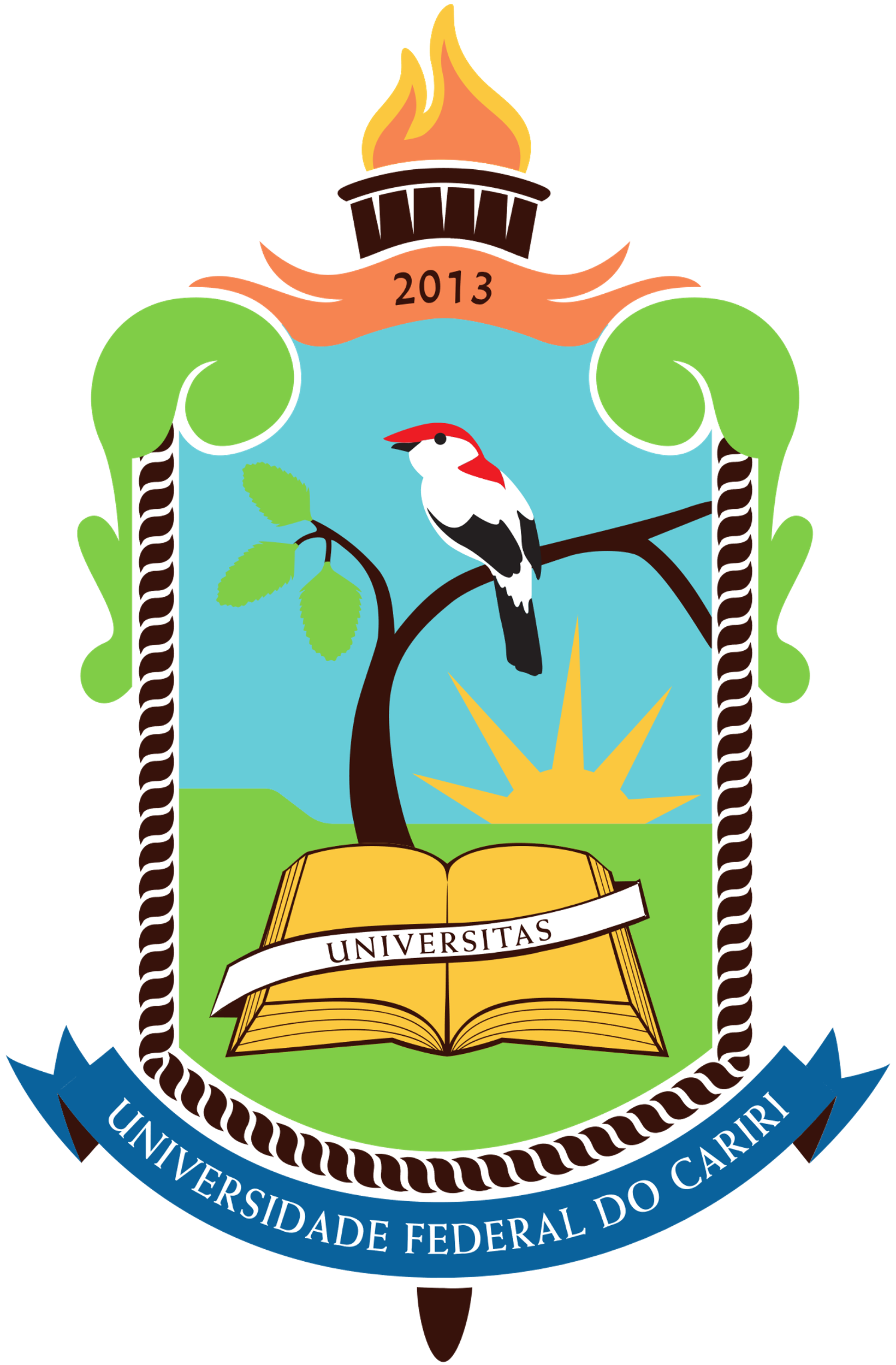 SERVIÇOS DO REFEITÓRIO UNIVERSITÁRIO
SOLICITAÇÃO DE REFEIÇÃO ESPECIALSERVIÇOS DO REFEITÓRIO UNIVERSITÁRIO
SOLICITAÇÃO DE REFEIÇÃO ESPECIALSERVIÇOS DO REFEITÓRIO UNIVERSITÁRIO
SOLICITAÇÃO DE REFEIÇÃO ESPECIALSERVIÇOS DO REFEITÓRIO UNIVERSITÁRIO
SOLICITAÇÃO DE REFEIÇÃO ESPECIALSERVIÇOS DO REFEITÓRIO UNIVERSITÁRIO
SOLICITAÇÃO DE REFEIÇÃO ESPECIALSERVIÇOS DO REFEITÓRIO UNIVERSITÁRIO
SOLICITAÇÃO DE REFEIÇÃO ESPECIALSERVIÇOS DO REFEITÓRIO UNIVERSITÁRIO
SOLICITAÇÃO DE REFEIÇÃO ESPECIALSERVIÇOS DO REFEITÓRIO UNIVERSITÁRIO
SOLICITAÇÃO DE REFEIÇÃO ESPECIALSERVIÇOS DO REFEITÓRIO UNIVERSITÁRIO
SOLICITAÇÃO DE REFEIÇÃO ESPECIALÀ Coordenadoria do Refeitório UniversitárioÀ Coordenadoria do Refeitório UniversitárioÀ Coordenadoria do Refeitório UniversitárioÀ Coordenadoria do Refeitório UniversitárioÀ Coordenadoria do Refeitório UniversitárioÀ Coordenadoria do Refeitório UniversitárioÀ Coordenadoria do Refeitório UniversitárioÀ Coordenadoria do Refeitório UniversitárioÀ Coordenadoria do Refeitório UniversitárioVenho solicitar a disponibilização de cardápio alternativo para: VEGETARIANO                                                            PORTADOR DE PATOLOGIAVenho solicitar a disponibilização de cardápio alternativo para: VEGETARIANO                                                            PORTADOR DE PATOLOGIAVenho solicitar a disponibilização de cardápio alternativo para: VEGETARIANO                                                            PORTADOR DE PATOLOGIAVenho solicitar a disponibilização de cardápio alternativo para: VEGETARIANO                                                            PORTADOR DE PATOLOGIAVenho solicitar a disponibilização de cardápio alternativo para: VEGETARIANO                                                            PORTADOR DE PATOLOGIAVenho solicitar a disponibilização de cardápio alternativo para: VEGETARIANO                                                            PORTADOR DE PATOLOGIAVenho solicitar a disponibilização de cardápio alternativo para: VEGETARIANO                                                            PORTADOR DE PATOLOGIAVenho solicitar a disponibilização de cardápio alternativo para: VEGETARIANO                                                            PORTADOR DE PATOLOGIAVenho solicitar a disponibilização de cardápio alternativo para: VEGETARIANO                                                            PORTADOR DE PATOLOGIADADOS DO SOLICITANTEDADOS DO SOLICITANTEDADOS DO SOLICITANTEDADOS DO SOLICITANTEDADOS DO SOLICITANTEDADOS DO SOLICITANTEDADOS DO SOLICITANTEDADOS DO SOLICITANTEDADOS DO SOLICITANTEMATRÍCULA SIGAAMATRÍCULA SIGAAMATRÍCULA SIGAANome: Nome: Nome: Nome: Nome: Nome: MATRÍCULA SIGAAMATRÍCULA SIGAAMATRÍCULA SIGAAE-mail:  E-mail:  E-mail:  E-mail:  E-mail:  E-mail:  MATRÍCULA SIGAAMATRÍCULA SIGAAMATRÍCULA SIGAAPeríodo: Período: CAMPUS NO QUAL REALIZA SUAS REFEIÇÕES: CAMPUS NO QUAL REALIZA SUAS REFEIÇÕES: CAMPUS NO QUAL REALIZA SUAS REFEIÇÕES: CAMPUS NO QUAL REALIZA SUAS REFEIÇÕES: Curso:
Curso:
Curso:
Curso:
Curso:
Curso:
Curso:
Curso:
Curso:
DIAS DA SEMANA QUE REALIZA SUAS REFEIÇÕESAlmoçosegunda-feirasegunda-feiraterça-feiraterça-feiraquarta-feiraquinta-feirasexta-feiraDIAS DA SEMANA QUE REALIZA SUAS REFEIÇÕESJantarsegunda-feirasegunda-feiraterça-feiraterça-feiraquarta-feiraquinta-feirasexta-feiraOBSERVAÇÕES:OBSERVAÇÕES:OBSERVAÇÕES:OBSERVAÇÕES:OBSERVAÇÕES:OBSERVAÇÕES:OBSERVAÇÕES:OBSERVAÇÕES:OBSERVAÇÕES:Juazeiro do Norte-CE, .__________________________________________
Assinatura do(a) SolicitanteJuazeiro do Norte-CE, .__________________________________________
Assinatura do(a) SolicitanteJuazeiro do Norte-CE, .__________________________________________
Assinatura do(a) SolicitanteJuazeiro do Norte-CE, .__________________________________________
Assinatura do(a) SolicitanteJuazeiro do Norte-CE, .__________________________________________
Assinatura do(a) SolicitanteJuazeiro do Norte-CE, .__________________________________________
Assinatura do(a) SolicitanteJuazeiro do Norte-CE, .__________________________________________
Assinatura do(a) SolicitanteJuazeiro do Norte-CE, .__________________________________________
Assinatura do(a) SolicitanteJuazeiro do Norte-CE, .__________________________________________
Assinatura do(a) Solicitante